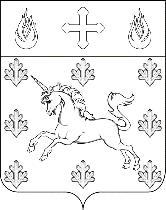 АДМИНИСТРАЦИЯПОСЕЛЕНИЯ СОСЕНСКОЕПОСТАНОВЛЕНИЕ_____09.09.2021_____№_____01-09-58/21_____О внесении изменений в Постановление администрации поселения Сосенское от 16.09.2016 № 01-09-66/6В соответствии с Федеральным законом от 06.10.2003 № 131-ФЗ «Об общих принципах организации местного самоуправления в Российской Федерации», Постановлением администрации поселения Сосенское от 30.03.2020 № 01-09-21/20                    «Об утверждении Порядка разработки, реализации и оценки эффективности муниципальных программ поселения Сосенское», в целях развития физической культуры и спорта на территории поселения Сосенское, участия населения в спортивных мероприятияхПОСТАНОВЛЯЮ:1. Внести изменения в Постановление администрации поселения Сосенское                 от 16.09.2016 № 01-09-66/6 «Об утверждении муниципальной программы «Развитие физической культуры и спорта на территории поселения Сосенское»:1.1. Приложение к Постановлению изложить в редакции согласно приложению, к данному Постановлению.2. Опубликовать данное Постановление в газете «Сосенские вести» и разместить         на официальном сайте органов местного самоуправления в информационно-телекоммуникационной сети «Интернет».3. Данное Постановление вступает в силу со дня его официального опубликования.4. Контроль за выполнением данного Постановления возложить на заместителя главы администрации поселения Сосенское Калиманову Я.А.Глава администрации поселения Сосенское                                                 Т.Ю. ТаракановаПриложениек Постановлению администрациипоселения Сосенскоеот 09.09.2021 № 01-09-58/21Муниципальная программа«Развитие физической культуры и спорта на территории поселения Сосенское» Город Москва2016Паспорт муниципальной программы «Развитие физической культуры и спорта на территории поселения Сосенское» 1. Технико-экономическое обоснования муниципальной программыМассовый спорт - составная часть спорта, направленная на физическое воспитание и физическое развитие граждан посредством проведения организованных или самостоятельных занятий, а также участия в физкультурных мероприятиях и массовых спортивных соревнованиях. В целях дальнейшего развития физкультурно-оздоровительной работы, привлечения населения различных возрастных и социальных категорий к систематическим занятиям физической культурой и массовым спортом, МБУ «Сосенский центр спорта» совместно с администрацией проводится планомерная работа в данном направлении. Главная задача - сделать спортивный досуг и активный образ жизни повседневной нормой. Организация физкультурно-оздоровительных и спортивно-массовых мероприятий (далее – спортивные мероприятия) способствует «продвижению» физической культуры и массового спорта в широкие слои населения. В зависимости от направленности и характера спортивных мероприятий, к участию привлекаются различные группы населения. Данное направление работы включает в себя разработку и обеспечение реализации Единого календарного плана физкультурно-оздоровительных и спортивно-массовых мероприятий.	В настоящее время неоспорима роль физической культуры и спорта в решении общих социально-экономических проблем, улучшении здоровья и формирования здорового образа жизни как всего населения, так и населения поселения Сосенское, в профилактической работе по борьбе с наркоманией, употреблением алкоголя и правонарушениями. Цель не просто сделать массовый спорт популярным и модным, а обеспечить его доступность, сделать занятия физической культурой и спортом, неотъемлемой частью досуга каждой семьи.При разработке муниципальной программы учтены вопросы, направленные на улучшение здоровья населения поселения Сосенское, воспитание подрастающего поколения через систематические занятия физической культурой и спортом, повышение конкурентоспособности спорта, достойное выступление команд и спортсменов поселения Сосенское на спортивных соревнованиях. Приоритетными направлениями деятельности администрации поселения Сосенское по дальнейшему развитию физической культуры и спорта в рамках муниципальной программы являются:- развитие массового спорта и физкультурно-оздоровительного движения среди всех возрастных групп и категорий населения поселения на территории поселения;-  развитие детско-юношеского спорта на территории поселения;- создание оптимальных условий для развития массовым спортом на территории поселения;- социальная адаптация лиц с ограниченными физическими возможностями здоровья и инвалидов средствами физической культуры и спорта.2. Цели и задачи муниципальной программыЦелевыми показателями, характеризующими степень достижения цели муниципальной программы, являются:1. Доля населения, систематически занимающегося физической культурой и спортом в рамках Учреждения, в общей численности населения (%). Данный показатель оценивает эффективность деятельности Учреждения в области физической культуры и спорта и является основополагающим среди целевых показателей реализации Стратегии.2. Доля занимающихся в возрасте 6-15 лет от общей численности данной возрастной группы (%).Для достижения поставленной цели в рамках реализации муниципальной программы необходимо решение следующих задач:1) развитие массового спорта и физкультурно-оздоровительного движения среди всех возрастных групп и категорий населения поселения Сосенское на территории поселения; 2) создание оптимальных условий для развития массового спорта на территории поселения;3) реализации основных направлений муниципальной политики в сфере физической культуры и спорта.3. Финансирование муниципальной программыФинансирование муниципальной программы осуществляется за счет средств бюджета поселения Сосенское в городе Москве в объемах, установленных решением совета депутатов поселения Сосенское о бюджете поселения Сосенское в городе Москве на текущий финансовый год и плановый период (Приложение 1 к муниципальной программе).4. Мероприятия, направленные на реализацию муниципальной программыДостижения запланированных конечных результатов муниципальной программы осуществляется в соответствии с ежегодно утверждаемом перечнем и планом мероприятий муниципальной программы на соответствующий календарный год (Приложения 2.1, 2.1.1, 2.2, 2.2.1, 2.3, 2.3.1 к муниципальной программе).5. Ожидаемые результаты от реализации муниципальной программыРеализация муниципальной программы позволит обеспечить благоприятные условия, способствующие населению поселения Сосенское систематически заниматься физической культурой и спортом на территории поселения, повысить интерес населения к занятиям физической культурой и массовым спортом и обеспечить развитие системы проведения районных, межпоселенческих физкультурно-оздоровительных и спортивно-массовых мероприятий.6. Отчетность и контроль за исполнением муниципальной программыКонтроль за реализацией муниципальной программы осуществляет координатор.С целью контроля за реализацией муниципальной программы ответственный исполнитель по запросу координатора направляет последнему оперативный отчет, по форме согласно приложению № 4 к Порядку разработки, реализации и оценки эффективности муниципальных программ поселения Сосенское, который содержит:1) перечень выполненных мероприятий муниципальной программы с указанием объемов финансирования и результатов выполнения мероприятий;2) анализ причин несвоевременного выполнения программных мероприятий.Ответственный исполнитель ежегодно готовит годовой отчет о реализации муниципальной программы, по форме согласно приложению № 5 к Порядку разработки, реализации и оценки эффективности муниципальных программ поселения Сосенское, и до 1 февраля года, следующего за отчетным, представляет его координатору для оценки эффективности реализации муниципальной программы. Порядок оценки эффективности реализации муниципальных программ поселения Сосенское представлен в приложении № 6 к Порядку разработки, реализации и оценки эффективности муниципальных программ поселения Сосенское.По результатам оценки эффективности муниципальной программы принимается решение о сокращении на очередной финансовый год и плановый период объема бюджетных ассигнований на ее реализацию или о досрочном прекращении реализации отдельных мероприятий, начиная с 1 января очередного финансового года, или дальнейшей реализации муниципальной программы в плановом объеме.После окончания срока реализации муниципальной программы ответственный исполнитель готовит не позднее 1 мая года, следующего за последним годом реализации муниципальной программы, итоговый отчет о ее реализации по форме согласно приложению № 5 к Порядку разработки, реализации и оценки эффективности муниципальных программ поселения Сосенское.Годовой (итоговый) отчеты о реализации муниципальной программы должны содержать:1) степень достижения запланированных результатов и намеченных целей муниципальной программы;2) общий объем фактически произведенных расходов, всего и в том числе по источникам финансирования;3) данные об использовании средств бюджета поселения Сосенское и иных средств, привлекаемых для реализации муниципальной программы, по каждому программному мероприятию и в целом по муниципальной программе;4) по мероприятиям, не завершенным в утвержденные сроки, – причины их невыполнения и предложения по дальнейшей реализации.По показателям, не достигшим запланированного уровня, приводятся причины невыполнения и предложения по их дальнейшему достижению.Годовой и итоговый отчеты подлежат размещению на официальном сайте органов местного самоуправления поселения Сосенское в сети Интернет.Приложение 2.3.1к муниципальной программе «Развитие физической культуры и спорта на территории поселения Сосенское»  План физкультурных, спортивных и спортивно – массовых мероприятий поселения Сосенское на 2022 г.Наименование муниципальной программы «Развитие физической культуры и спорта на территории поселения Сосенское» Цель муниципальной программыСоздание условий для развития физической культуры и спорта среди всех возрастных групп и категорий населения поселения СосенскоеКонечные результаты муниципальной программы- Прирост доли населения поселения Сосенское, систематически занимающегося физической культурой и спортом;- Увеличение доли занимающихся, рост удовлетворенности населения поселения Сосенское условиями для занятий физической культурой и спортом.Задачи муниципальной программы- Развитие массового спорта и физкультурно-оздоровительного движения среди всех возрастных групп и категорий населения поселения Сосенское, включая лиц с ограниченными физическими возможностями и инвалидов;- Создание оптимальных условий для развития спорта и занятий физической культурой в кружках и секциях на территории поселения;- Реализации основных направлений муниципальной политики в сфере физической культуры и спорта.Координатор муниципальной программыЗаместитель главы администрации по социальным вопросам и вопросам молодежной политикиРазработчик муниципальной программы и ответственный исполнитель муниципальной программы- Отдел по делам молодежи, культуры и спорта;- муниципальное бюджетное учреждение «Сосенский центр спорта».Сроки реализации муниципальной программы2020-2024 гг.Объем и источники финансирования муниципальной программыОбщий объем финансирования на реализацию муниципальной программы составляет 235 798,97 тыс. рублей.В том числе:2020 год – 43 039,74 тыс. рублей; 2021 год – 48 417,23 тыс. рублей; 2022 год – 48 114,00 тыс. рублей;2023 год – 48 114,00 тыс. рублей;2024 год – 48 114,00 тыс. рублей.Средства бюджета поселения Сосенское в городе Москве.Приложение 1к муниципальной программе «Развитие физической культуры и спорта на территории поселения Сосенское»  Объем финансовых ресурсов, необходимых для реализации муниципальной программы «Развитие физической культуры и спорта на территории поселения Сосенское»  Приложение 2.1к муниципальной программе «Развитие физической культуры и спорта на территории поселения Сосенское»  Приложение 1к муниципальной программе «Развитие физической культуры и спорта на территории поселения Сосенское»  Объем финансовых ресурсов, необходимых для реализации муниципальной программы «Развитие физической культуры и спорта на территории поселения Сосенское»  Приложение 2.1к муниципальной программе «Развитие физической культуры и спорта на территории поселения Сосенское»  Приложение 1к муниципальной программе «Развитие физической культуры и спорта на территории поселения Сосенское»  Объем финансовых ресурсов, необходимых для реализации муниципальной программы «Развитие физической культуры и спорта на территории поселения Сосенское»  Приложение 2.1к муниципальной программе «Развитие физической культуры и спорта на территории поселения Сосенское»  Перечень мероприятий, направленных на реализацию муниципальной программы ««Развитие физической культуры и спорта на территории поселения Сосенское» в 2020 году (План выездных мероприятий) Приложение 2.1.1к муниципальной программе «Развитие физической культуры и спорта на территории поселения Сосенское»  План физкультурных, спортивных и спортивно – массовых мероприятий поселения Сосенское на 2020 г.Приложение 2.2к муниципальной программе «Развитие физической культуры и спорта на территории поселения Сосенское»  Перечень мероприятий, направленных на реализацию муниципальной программы ««Развитие физической культуры и спорта на территории поселения Сосенское» в 2021 году (План выездных мероприятий) Приложение 2.2.1к муниципальной программе «Развитие физической культуры и спорта на территории поселения Сосенское»  План физкультурных, спортивных и спортивно – массовых мероприятий поселения Сосенское на 2021 г.Перечень мероприятий, направленных на реализацию муниципальной программы ««Развитие физической культуры и спорта на территории поселения Сосенское» в 2020 году (План выездных мероприятий) Приложение 2.1.1к муниципальной программе «Развитие физической культуры и спорта на территории поселения Сосенское»  План физкультурных, спортивных и спортивно – массовых мероприятий поселения Сосенское на 2020 г.Приложение 2.2к муниципальной программе «Развитие физической культуры и спорта на территории поселения Сосенское»  Перечень мероприятий, направленных на реализацию муниципальной программы ««Развитие физической культуры и спорта на территории поселения Сосенское» в 2021 году (План выездных мероприятий) Приложение 2.2.1к муниципальной программе «Развитие физической культуры и спорта на территории поселения Сосенское»  План физкультурных, спортивных и спортивно – массовых мероприятий поселения Сосенское на 2021 г.Приложение 2.3к муниципальной программе «Развитие физической культуры и спорта на территории поселения Сосенское»  Печень мероприятий, направленных на реализацию муниципальной программы ««Развитие физической культуры и спорта на территории поселения Сосенское» в 2022 году (План выездных мероприятий) Приложение 2.3к муниципальной программе «Развитие физической культуры и спорта на территории поселения Сосенское»  Печень мероприятий, направленных на реализацию муниципальной программы ««Развитие физической культуры и спорта на территории поселения Сосенское» в 2022 году (План выездных мероприятий) №Наименование мероприятияВремя проведенияМесто проведения№123ЯнварьЯнварьЯнварьЯнварь1.Спортивное мероприятие, посвященное Рождеству ХристовуЯнварьп. Сосенское, МБУ «Сосенский центр спорта»2.Отборочные соревнования «Зимние забавы» в рамках Московской межокружной Спартакиады «Всей семьей за здоровьем!»Январьп. Сосенское, МБУ «Сосенский центр спорта»3.Отборочные соревнования по лыжным гонкам в рамках Московской межокружной Спартакиады «Спорт для всех»Январьп. Сосенское, МБУ «Сосенский центр спорта»4.Соревнования по волейболуЯнварьп. Сосенское, МБУ «Сосенский центр спорта»5.Отборочные соревнования по хоккею с шайбой в рамках Московской межокружной Спартакиады «Московский двор-спортивный двор»Январьп. Сосенское, МБУ «Сосенский центр спорта»6.Соревнования по вольной борьбеЯнварьп. Сосенское, МБУ «Сосенский центр спорта»ФевральФевральФевральФевраль1.Спортивное мероприятие, посвященное Дню защитника ОтечестваФевральп. Сосенское, МБУ «Сосенский центр спорта»2.Отборочные соревнования по флорболу в рамках Московской межокружной Спартакиады «Московский двор – спортивный двор»Февральп. Сосенское, МБУ «Сосенский центр спорта»3.Открытый турнир по борьбе самбо, посвященный «Дню защитника Отечества»Февральп. Сосенское, МБУ «Сосенский центр спорта»4.Отборочные соревнования по дартс и шахматам в рамках Спартакиады пенсионеров города МосквыФевральп. Сосенское, МБУ «Сосенский центр спорта»МартМартМартМарт1.Спортивное мероприятие, посвященное Международному женскому днюМартп. Сосенское, МБУ «Сосенский центр спорта»2.Отборочные соревнования «Весенние забавы» в рамках Московской межокружной Спартакиады «Всей семьей за здоровьем!»Мартп. Сосенское, МБУ «Сосенский центр спорта»3.Отборочные соревнования по шашкам в рамках Московской межокружной Спартакиады «Московский двор – спортивный двор»Мартп. Сосенское, МБУ «Сосенский центр спорта»4.Отборочные соревнования по шахматам в рамках Московской межокружной Спартакиады «Московский двор – спортивный двор»Мартп. Сосенское, МБУ «Сосенский центр спорта»5.Отборочные соревнования по шахматам в рамках Московской межокружной Спартакиады «Спорт для всех»Мартп. Сосенское, МБУ «Сосенский центр спорта»6.Отборочные соревнования по шашкам в рамках Московской межокружной Спартакиады «Спорт для всех»Мартп. Сосенское, МБУ «Сосенский центр спорта»АпрельАпрельАпрельАпрель1.Отборочные соревнования по городошному спорту в рамках Московской межокружной Спартакиады «Московский двор – спортивный двор»Апрельп. Сосенское, МБУ «Сосенский центр спорта»2.Отборочные соревнования по гиревому спорту в рамках Московской межокружной Спартакиады «Спорт для всех»Апрельп. Сосенское, МБУ «Сосенский центр спорта»3.Отборочные соревнования по легкой атлетике (кроссу) в рамках Московской межокружной Спартакиады «Спорт для всех»Апрельп. Сосенское, МБУ «Сосенский центр спорта»4.Отборочные соревнования по стрельбе из пневматического оружия и «Комбинированной эстафете» в рамках Спартакиады пенсионеров города МосквыАпрельп. Сосенское, МБУ «Сосенский центр спорта»5.Отборочные соревнования по легкой атлетике (кросс) в рамках Спартакиады пенсионеров города МосквыАпрельп. Сосенское, МБУ «Сосенский центр спорта»6.Отборочные соревнования по настольному теннису в рамках Спартакиады пенсионеров города МосквыАпрельп. Сосенское, МБУ «Сосенский центр спорта»МайМайМайМай1.Спортивное мероприятие, посвященное «Дню Победы в Великой Отечественной войне 1941-1945 гг.»Майп. Сосенское, МБУ «Сосенский центр спорта»2.Сдача нормативов ВФСК «Готов к труду и обороне» среди жителей поселения СосенскоеМайп. Сосенское, МБУ «Сосенский центр спорта»3.Открытые соревнования по баскетболу, посвященные Шеленкову Николаю НиколаевичуМайп. Сосенское, МБУ «Сосенский центр спорта»4.Спортивное мероприятие, посвященное Дню Весны и ТрудаМайп. Сосенское, МБУ «Сосенский центр спорта»5.Фестиваль «Скандинавской ходьбы»Майп. Сосенское, МБУ «Сосенский центр спорта»6.Соревнования по кросс-кантриМайп. Сосенское, МБУ «Сосенский центр спорта»7.Соревнования по петанкуМайп. Сосенское, МБУ «Сосенский центр спорта»8.Соревнования по жульбакуМайп. Сосенское, МБУ «Сосенский центр спорта»9.Соревнования по вольной борьбеМайп. Сосенское, МБУ «Сосенский центр спорта»10.Дворовое спортивное мероприятиеМайп. Сосенское, МБУ «Сосенский центр спорта»ИюньИюньИюньИюнь1.Спортивное мероприятие, посвященное Международному Дню защиты детейИюньп. Сосенское, МБУ «Сосенский центр спорта»2.Спортивное мероприятие, посвященное «Дню России»Июньп. Сосенское, МБУ «Сосенский центр спорта»3.Спортивное мероприятие, посвященное «Дню молодежи»Июньп. Сосенское, МБУ «Сосенский центр спорта»4.Соревнования по шахматам и шашкам, посвященные Дню памяти и скорбиИюньп. Сосенское, МБУ «Сосенский центр спорта»5.Соревнования по городошному спортуИюньп. Сосенское, МБУ «Сосенский центр спорта»6.Соревнования по кросс-кантриИюньп. Сосенское, МБУ «Сосенский центр спорта»7.Дворовое спортивное мероприятиеИюньп. Сосенское, МБУ «Сосенский центр спорта»ИюльИюльИюльИюль1.Спортивное мероприятие, посвященное Дню семьи, любви и верностиИюльп. Сосенское, МБУ «Сосенский центр спорта»2.Дворовое спортивное мероприятиеИюльп. Сосенское, МБУ «Сосенский центр спорта»АвгустАвгустАвгустАвгуст1.Спортивное мероприятие, посвященное Дню физкультурникаАвгустп. Сосенское, МБУ «Сосенский центр спорта»2.Дворовое спортивное мероприятиеАвгустп. Сосенское, МБУ «Сосенский центр спорта»3.Соревнования по жульбаку и петанкуАвгустп. Сосенское, МБУ «Сосенский центр спорта»4.Соревнования по волейболуАвгустп. Сосенское, МБУ «Сосенский центр спорта»5.Соревнования по футболуАвгустп. Сосенское, МБУ «Сосенский центр спорта»6.Соревнования по «Лазертагу»Августп. Сосенское, МБУ «Сосенский центр спорта»СентябрьСентябрьСентябрьСентябрь1.Интеллектуально-спортивный квест под девизом «Спорт против терроризма!»Сентябрьп. Сосенское, МБУ «Сосенский центр спорта»2.Соревнования по волейболу от 18 лет и старшеСентябрьп. Сосенское, МБУ «Сосенский центр спорта»3.Соревнования по дартс до 18 летСентябрьп. Сосенское, МБУ «Сосенский центр спорта»4.Соревнования по «Скандинавской ходьбе»Сентябрьп. Сосенское, МБУ «Сосенский центр спорта»5.Спортивное мероприятие, посвященное Дню знанийСентябрьп. Сосенское, МБУ «Сосенский центр спорта»6.Спортивное мероприятие, посвященное Дню города МосквыСентябрьп. Сосенское, МБУ «Сосенский центр спорта»7.Дворовое спортивное мероприятиеСентябрьп. Сосенское, МБУ «Сосенский центр спорта»8.Соревнования по флорболуСентябрьп. Сосенское, МБУ «Сосенский центр спорта»9.Соревнования по петанкуСентябрьп. Сосенское, МБУ «Сосенский центр спорта»10.Турнир по вольной борьбе под девизом «Спорт против терроризма!»Сентябрьп. Сосенское, МБУ «Сосенский центр спорта»ОктябрьОктябрьОктябрьОктябрь1.Турнир по самбо под девизом «Спорт против терроризма!»Октябрьп. Сосенское, МБУ «Сосенский центр спорта»2.Спортивное мероприятие, посвященное Международному дню пожилых людейОктябрьп. Сосенское, МБУ «Сосенский центр спорта»3.Соревнования по настольному теннису от 18 лет и старшеОктябрьп. Сосенское, МБУ «Сосенский центр спорта»НоябрьНоябрьНоябрьНоябрь1.Спортивное мероприятие, посвященное Дню народного единстваНоябрьп. Сосенское, МБУ «Сосенский центр спорта»2.Соревнования по настольным игра для лиц пожилого возрастаНоябрьп. Сосенское, МБУ «Сосенский центр спорта»3.Интеллектуально-спортивный квест, посвященный Дню народного единстваНоябрьп. Сосенское, МБУ «Сосенский центр спорта»ДекабрьДекабрьДекабрьДекабрь1.Спортивное мероприятие, в рамках Международного Дня инвалидовДекабрьп. Сосенское, МБУ «Сосенский центр спорта»2.Спортивное мероприятие, посвященное Новому году 2023 г.Декабрьп. Сосенское, МБУ «Сосенский центр спорта»3.Соревнования по самбоДекабрьп. Сосенское, МБУ «Сосенский центр спорта»4.Соревнования по вольной борьбеДекабрьп. Сосенское, МБУ «Сосенский центр спорта»5.Соревнования по гиревому спортуДекабрьп. Сосенское, МБУ «Сосенский центр спорта»